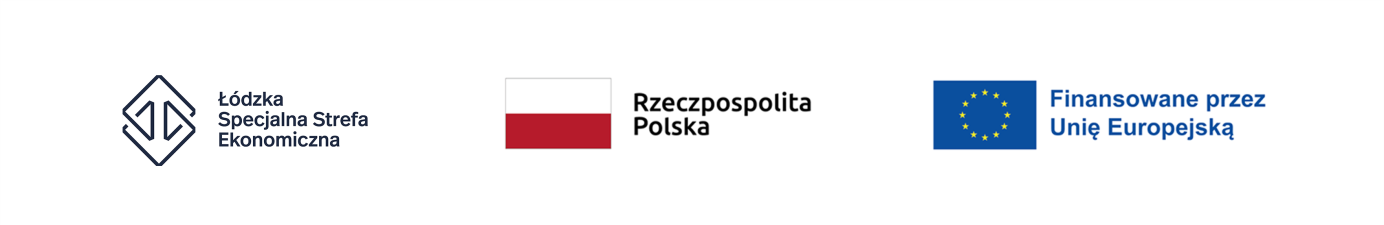 ZAŁĄCZNIK 1FORMULARZ OFERTOWYMiejscowość i data………………………………Do:ESUS Tomasz PrzybylakUl. Południowa 5462-064 PlewiskaNIP: 778-101-87-76Projekt:„ Inwestycja polegająca na zakupie maszyn do druku, pozwalająca świadczyć usługi w nowym segmencie Klientów i rozszerzyć ofertę usług obecnych”, Zakup plotera tnąco-bigującego.Dane OFERENTA(niepotrzebne skreślić)W odpowiedzi na zapytanie ofertowe dotyczące zakupu Plotera tnąco-bigujące oferujemy urządzenie w następującej konfiguracji i cenieCena całkowita oferowanego powyżej zestawu wynosi  netto ……………..……………………………..zł ( słownie: ……………………………………………………………………………………………………………………………………………………………….………………………………..…………………)Jednocześnie oświadczam, że:Znajduje się w sytuacji finansowej i ekonomicznej zapewniającej prawidłowe wykonanie zlecenia.Cena oferty zawiera wszystkie niezbędne do realizacji zadania koszty. Cena zawiera dostawę, instalację i szkolenie personelu z obsługi Urządzenia.W cenie zawarte jest oprogramowanie do projektowania wykrojników.Jestem związany niniejsza oferta przez cały okres realizacji projektu.W przypadku przyznania mi zamówienia zobowiązuje się do zawarcia umowy na miejscu i terminie wskazanym przez ZAMAWIAJĄCEGO.Termin uruchomienia Urządzenia od dnia złożenia zamówienia: ……………………. .Do oferty dołączam następujące dokumenty:Załącznik 1 - Formularz OfertowyZałącznik 2 – Oświadczenie OferentaZałącznik 3 – Umowa sprzedaży (wzór)Załącznik 4 – Klauzula Informacyjna dotycząca przetwarzania danych osobowych ………………………………………………….. …………………………………………………..…………………………………………………..…………………………………………………..…………………………………………….(data, podpis, pieczęć )Imię i nazwisko/ Nazwa OFERENTAAdres lub dane działalności gospodarczejAdres do korespondencjiNr telefonu:Adres e-mail:REGON:NIP:KRS:LpWyposażenieNazwa maszyny i opisIlość1.Ploter tnąco-bigujący2.Czytnik kodów QR3.Nóż oscylacyjny4.Nóż bigujący5.Nóż perforujacy6.7.8. 9. 10.11.12.